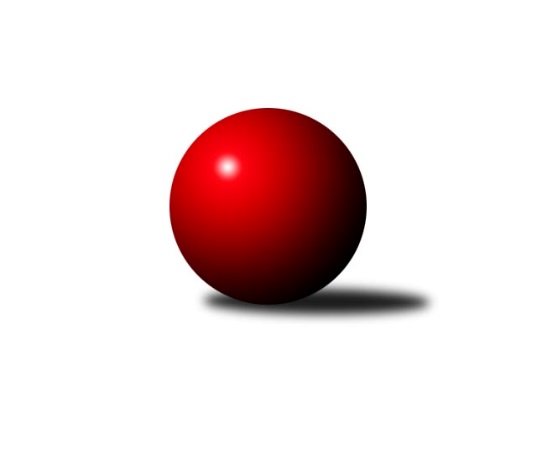 Č.20Ročník 2018/2019	17.5.2024 Jihomoravský KP2 jih 2018/2019Statistika 20. kolaTabulka družstev:		družstvo	záp	výh	rem	proh	skore	sety	průměr	body	plné	dorážka	chyby	1.	SK Kuželky Dubňany C	17	15	2	0	103.5 : 32.5 	(133.0 : 71.0)	2505	32	1747	758	45.8	2.	TJ Sokol Mistřín C	17	12	0	5	90.5 : 45.5 	(125.5 : 78.5)	2444	24	1712	732	50.9	3.	KK Jiskra Čejkovice B	16	11	1	4	85.5 : 42.5 	(115.0 : 77.0)	2384	23	1662	722	60.8	4.	SK Baník Ratíškovice C	17	10	2	5	82.0 : 54.0 	(117.5 : 86.5)	2441	22	1733	707	49.9	5.	TJ Sokol Šanov C	17	10	2	5	78.5 : 57.5 	(108.0 : 96.0)	2432	22	1695	737	51.8	6.	KK Vyškov D	17	7	3	7	69.0 : 67.0 	(105.0 : 99.0)	2415	17	1700	715	56.6	7.	SK STAK Domanín	17	7	1	9	68.0 : 68.0 	(108.0 : 96.0)	2368	15	1649	720	60.6	8.	TJ Sokol Vracov C	17	7	1	9	64.5 : 71.5 	(89.0 : 115.0)	2347	15	1652	695	59.9	9.	KC Hodonín B	16	5	2	9	48.0 : 80.0 	(90.0 : 102.0)	2359	12	1698	661	70	10.	KK Vyškov E	17	6	0	11	49.5 : 86.5 	(71.5 : 132.5)	2171	12	1555	616	70.4	11.	TJ Lokomotiva Valtice C	17	3	0	14	35.5 : 100.5 	(68.5 : 135.5)	2242	6	1618	624	82.4	12.	TJ Jiskra Kyjov B	17	1	0	16	33.5 : 102.5 	(81.0 : 123.0)	2284	2	1624	660	70.4Tabulka doma:		družstvo	záp	výh	rem	proh	skore	sety	průměr	body	maximum	minimum	1.	KK Jiskra Čejkovice B	9	8	0	1	53.5 : 18.5 	(68.5 : 39.5)	2407	16	2491	2307	2.	SK Kuželky Dubňany C	8	7	1	0	50.0 : 14.0 	(66.0 : 30.0)	2535	15	2603	2474	3.	SK Baník Ratíškovice C	9	5	2	2	48.0 : 24.0 	(69.0 : 39.0)	2510	12	2628	2433	4.	TJ Sokol Mistřín C	9	6	0	3	46.5 : 25.5 	(63.5 : 44.5)	2528	12	2591	2430	5.	TJ Sokol Šanov C	8	5	1	2	38.0 : 26.0 	(54.5 : 41.5)	2430	11	2520	2379	6.	SK STAK Domanín	9	5	1	3	40.0 : 32.0 	(62.5 : 45.5)	2305	11	2407	2237	7.	TJ Sokol Vracov C	8	5	0	3	35.0 : 29.0 	(45.0 : 51.0)	2411	10	2555	2271	8.	KK Vyškov E	9	5	0	4	37.5 : 34.5 	(46.0 : 62.0)	2388	10	2432	2346	9.	KK Vyškov D	8	4	1	3	38.0 : 26.0 	(56.0 : 40.0)	2446	9	2513	2381	10.	TJ Lokomotiva Valtice C	9	3	0	6	23.5 : 48.5 	(40.0 : 68.0)	2272	6	2412	2137	11.	KC Hodonín B	6	2	1	3	20.0 : 28.0 	(36.0 : 36.0)	2409	5	2524	2289	12.	TJ Jiskra Kyjov B	9	0	0	9	16.0 : 56.0 	(48.0 : 60.0)	2319	0	2505	2153Tabulka venku:		družstvo	záp	výh	rem	proh	skore	sety	průměr	body	maximum	minimum	1.	SK Kuželky Dubňany C	9	8	1	0	53.5 : 18.5 	(67.0 : 41.0)	2502	17	2617	2366	2.	TJ Sokol Mistřín C	8	6	0	2	44.0 : 20.0 	(62.0 : 34.0)	2432	12	2567	2179	3.	TJ Sokol Šanov C	9	5	1	3	40.5 : 31.5 	(53.5 : 54.5)	2432	11	2548	2289	4.	SK Baník Ratíškovice C	8	5	0	3	34.0 : 30.0 	(48.5 : 47.5)	2431	10	2574	2250	5.	KK Vyškov D	9	3	2	4	31.0 : 41.0 	(49.0 : 59.0)	2411	8	2510	2321	6.	KK Jiskra Čejkovice B	7	3	1	3	32.0 : 24.0 	(46.5 : 37.5)	2380	7	2533	2076	7.	KC Hodonín B	10	3	1	6	28.0 : 52.0 	(54.0 : 66.0)	2354	7	2438	2255	8.	TJ Sokol Vracov C	9	2	1	6	29.5 : 42.5 	(44.0 : 64.0)	2339	5	2522	2080	9.	SK STAK Domanín	8	2	0	6	28.0 : 36.0 	(45.5 : 50.5)	2376	4	2486	2221	10.	TJ Jiskra Kyjov B	8	1	0	7	17.5 : 46.5 	(33.0 : 63.0)	2279	2	2386	2114	11.	KK Vyškov E	8	1	0	7	12.0 : 52.0 	(25.5 : 70.5)	2146	2	2377	1821	12.	TJ Lokomotiva Valtice C	8	0	0	8	12.0 : 52.0 	(28.5 : 67.5)	2237	0	2319	2133Tabulka podzimní části:		družstvo	záp	výh	rem	proh	skore	sety	průměr	body	doma	venku	1.	SK Kuželky Dubňany C	11	10	1	0	68.0 : 20.0 	(87.5 : 44.5)	2502	21 	5 	0 	0 	5 	1 	0	2.	KK Jiskra Čejkovice B	11	8	0	3	61.0 : 27.0 	(79.5 : 52.5)	2361	16 	5 	0 	1 	3 	0 	2	3.	TJ Sokol Šanov C	11	8	0	3	50.5 : 37.5 	(70.0 : 62.0)	2424	16 	4 	0 	1 	4 	0 	2	4.	SK Baník Ratíškovice C	11	7	1	3	53.0 : 35.0 	(76.5 : 55.5)	2422	15 	4 	1 	1 	3 	0 	2	5.	TJ Sokol Mistřín C	11	7	0	4	57.5 : 30.5 	(82.5 : 49.5)	2450	14 	4 	0 	3 	3 	0 	1	6.	KK Vyškov D	11	5	2	4	47.0 : 41.0 	(71.5 : 60.5)	2418	12 	2 	1 	2 	3 	1 	2	7.	SK STAK Domanín	11	4	1	6	43.0 : 45.0 	(69.0 : 63.0)	2363	9 	2 	1 	2 	2 	0 	4	8.	TJ Sokol Vracov C	11	4	1	6	40.0 : 48.0 	(53.5 : 78.5)	2339	9 	3 	0 	2 	1 	1 	4	9.	KK Vyškov E	10	4	0	6	32.0 : 48.0 	(45.0 : 75.0)	2286	8 	3 	0 	2 	1 	0 	4	10.	KC Hodonín B	12	2	2	8	33.0 : 63.0 	(66.5 : 77.5)	2340	6 	1 	1 	3 	1 	1 	5	11.	TJ Lokomotiva Valtice C	11	2	0	9	21.5 : 66.5 	(42.0 : 90.0)	2217	4 	2 	0 	5 	0 	0 	4	12.	TJ Jiskra Kyjov B	11	1	0	10	21.5 : 66.5 	(48.5 : 83.5)	2267	2 	0 	0 	5 	1 	0 	5Tabulka jarní části:		družstvo	záp	výh	rem	proh	skore	sety	průměr	body	doma	venku	1.	SK Kuželky Dubňany C	6	5	1	0	35.5 : 12.5 	(45.5 : 26.5)	2520	11 	2 	1 	0 	3 	0 	0 	2.	TJ Sokol Mistřín C	6	5	0	1	33.0 : 15.0 	(43.0 : 29.0)	2461	10 	2 	0 	0 	3 	0 	1 	3.	KK Jiskra Čejkovice B	5	3	1	1	24.5 : 15.5 	(35.5 : 24.5)	2429	7 	3 	0 	0 	0 	1 	1 	4.	SK Baník Ratíškovice C	6	3	1	2	29.0 : 19.0 	(41.0 : 31.0)	2502	7 	1 	1 	1 	2 	0 	1 	5.	KC Hodonín B	4	3	0	1	15.0 : 17.0 	(23.5 : 24.5)	2378	6 	1 	0 	0 	2 	0 	1 	6.	TJ Sokol Šanov C	6	2	2	2	28.0 : 20.0 	(38.0 : 34.0)	2443	6 	1 	1 	1 	1 	1 	1 	7.	SK STAK Domanín	6	3	0	3	25.0 : 23.0 	(39.0 : 33.0)	2362	6 	3 	0 	1 	0 	0 	2 	8.	TJ Sokol Vracov C	6	3	0	3	24.5 : 23.5 	(35.5 : 36.5)	2375	6 	2 	0 	1 	1 	0 	2 	9.	KK Vyškov D	6	2	1	3	22.0 : 26.0 	(33.5 : 38.5)	2425	5 	2 	0 	1 	0 	1 	2 	10.	KK Vyškov E	7	2	0	5	17.5 : 38.5 	(26.5 : 57.5)	2079	4 	2 	0 	2 	0 	0 	3 	11.	TJ Lokomotiva Valtice C	6	1	0	5	14.0 : 34.0 	(26.5 : 45.5)	2279	2 	1 	0 	1 	0 	0 	4 	12.	TJ Jiskra Kyjov B	6	0	0	6	12.0 : 36.0 	(32.5 : 39.5)	2335	0 	0 	0 	4 	0 	0 	2 Zisk bodů pro družstvo:		jméno hráče	družstvo	body	zápasy	v %	dílčí body	sety	v %	1.	Vladimír Stávek 	KK Jiskra Čejkovice B 	16	/	16	(100%)	30	/	32	(94%)	2.	Ladislav Teplík 	SK Kuželky Dubňany C 	16	/	17	(94%)	27	/	34	(79%)	3.	Vladislav Kozák 	TJ Sokol Mistřín C 	15	/	16	(94%)	29	/	32	(91%)	4.	Michal Hlinecký 	KK Jiskra Čejkovice B 	14	/	15	(93%)	25	/	30	(83%)	5.	Martin Mačák 	SK Kuželky Dubňany C 	14	/	16	(88%)	23	/	32	(72%)	6.	Richard Juřík 	SK STAK Domanín  	14	/	17	(82%)	27	/	34	(79%)	7.	Jiří Formánek 	KK Vyškov D 	13	/	16	(81%)	27	/	32	(84%)	8.	Marta Volfová 	TJ Sokol Šanov C 	13	/	17	(76%)	21	/	34	(62%)	9.	Jakub Juřík 	SK STAK Domanín  	12	/	17	(71%)	27.5	/	34	(81%)	10.	Jan Blahůšek 	SK Kuželky Dubňany C 	12	/	17	(71%)	23	/	34	(68%)	11.	Jarmila Bábíčková 	SK Baník Ratíškovice C 	11	/	14	(79%)	20	/	28	(71%)	12.	Pavel Dolinajec 	KK Jiskra Čejkovice B 	11	/	16	(69%)	18	/	32	(56%)	13.	Dagmar Opluštilová 	SK Baník Ratíškovice C 	10	/	15	(67%)	21	/	30	(70%)	14.	Zbyněk Vašina 	SK STAK Domanín  	10	/	15	(67%)	20	/	30	(67%)	15.	Martin Šubrt 	TJ Jiskra Kyjov B 	10	/	17	(59%)	22	/	34	(65%)	16.	Martin Koutný 	SK Kuželky Dubňany C 	9	/	9	(100%)	15	/	18	(83%)	17.	Jan Zifčák ml. ml.	TJ Sokol Šanov C 	9	/	13	(69%)	17	/	26	(65%)	18.	Martina Nejedlíková 	TJ Sokol Vracov C 	9	/	13	(69%)	14.5	/	26	(56%)	19.	Zdeněk Burian 	KK Jiskra Čejkovice B 	9	/	14	(64%)	17.5	/	28	(63%)	20.	Zbyněk Cízler 	TJ Sokol Mistřín C 	8	/	9	(89%)	15	/	18	(83%)	21.	Marta Beranová 	SK Baník Ratíškovice C 	8	/	10	(80%)	15	/	20	(75%)	22.	Petr Khol 	TJ Sokol Mistřín C 	8	/	10	(80%)	13	/	20	(65%)	23.	Petr Horák 	SK Kuželky Dubňany C 	8	/	11	(73%)	13.5	/	22	(61%)	24.	Pavel Martinek 	TJ Sokol Šanov C 	8	/	14	(57%)	19	/	28	(68%)	25.	Milana Alánová 	KK Vyškov E 	8	/	15	(53%)	15.5	/	30	(52%)	26.	Jana Kurialová 	KK Vyškov E 	7.5	/	10	(75%)	14	/	20	(70%)	27.	Zdeněk Jurkovič 	SK Kuželky Dubňany C 	7.5	/	13	(58%)	16	/	26	(62%)	28.	Zbyněk Škoda 	TJ Lokomotiva Valtice C 	7.5	/	14	(54%)	14.5	/	28	(52%)	29.	Václav Valenta 	TJ Jiskra Kyjov B 	7.5	/	16	(47%)	15.5	/	32	(48%)	30.	Pavel Měsíček 	TJ Sokol Mistřín C 	7	/	10	(70%)	11	/	20	(55%)	31.	Karel Mecl 	KC Hodonín B 	7	/	11	(64%)	14	/	22	(64%)	32.	Antonín Zýbal 	SK Baník Ratíškovice C 	7	/	13	(54%)	16	/	26	(62%)	33.	Roman Kouřil 	KK Vyškov D 	7	/	13	(54%)	14	/	26	(54%)	34.	Jitka Usnulová 	KK Vyškov E 	7	/	15	(47%)	13	/	30	(43%)	35.	Tomáš Mrkávek 	KK Jiskra Čejkovice B 	6.5	/	15	(43%)	13.5	/	30	(45%)	36.	Michaela Varmužová 	TJ Sokol Mistřín C 	6	/	7	(86%)	11	/	14	(79%)	37.	Petr Málek 	TJ Sokol Mistřín C 	6	/	8	(75%)	11	/	16	(69%)	38.	Jan Vejmola 	KK Vyškov D 	6	/	9	(67%)	11	/	18	(61%)	39.	Tomáš Koplík st.	SK Baník Ratíškovice C 	6	/	9	(67%)	10	/	18	(56%)	40.	Miroslav Poledník 	KK Vyškov D 	6	/	9	(67%)	8	/	18	(44%)	41.	Ludmila Tomiczková 	KK Vyškov E 	6	/	12	(50%)	11	/	24	(46%)	42.	Veronika Presová 	TJ Sokol Vracov C 	6	/	12	(50%)	10	/	24	(42%)	43.	Václav Koplík 	SK Baník Ratíškovice C 	6	/	13	(46%)	12	/	26	(46%)	44.	Radek Břečka 	TJ Sokol Vracov C 	6	/	13	(46%)	8	/	26	(31%)	45.	Vojtěch Filípek 	SK STAK Domanín  	6	/	14	(43%)	13	/	28	(46%)	46.	Jiří Mika 	TJ Sokol Šanov C 	6	/	14	(43%)	12	/	28	(43%)	47.	Martin Švrček 	KC Hodonín B 	6	/	15	(40%)	18	/	30	(60%)	48.	Jan Beneš 	TJ Lokomotiva Valtice C 	6	/	16	(38%)	13	/	32	(41%)	49.	Dušan Urubek 	TJ Sokol Mistřín C 	5	/	8	(63%)	11	/	16	(69%)	50.	Petr Pres 	TJ Sokol Vracov C 	5	/	8	(63%)	10.5	/	16	(66%)	51.	Oldřiška Varmužová 	TJ Sokol Šanov C 	5	/	9	(56%)	12	/	18	(67%)	52.	Ivan Guryča 	KC Hodonín B 	5	/	10	(50%)	13	/	20	(65%)	53.	Zdeněk Kožela 	SK STAK Domanín  	5	/	11	(45%)	5	/	22	(23%)	54.	Stanislav Šmehlík 	KK Vyškov D 	5	/	14	(36%)	12	/	28	(43%)	55.	Jakub Mecl 	KC Hodonín B 	5	/	15	(33%)	14	/	30	(47%)	56.	Nikola Plášková 	TJ Sokol Vracov C 	4.5	/	10	(45%)	8	/	20	(40%)	57.	Vladimír Jaroš 	TJ Sokol Šanov C 	4	/	5	(80%)	8	/	10	(80%)	58.	Klára Trojanová 	TJ Sokol Vracov C 	4	/	8	(50%)	6	/	16	(38%)	59.	Lubomír Kyselka 	TJ Sokol Mistřín C 	4	/	8	(50%)	6	/	16	(38%)	60.	Jaromíra Meclová 	KC Hodonín B 	4	/	9	(44%)	8	/	18	(44%)	61.	Pavel Antoš 	SK Kuželky Dubňany C 	4	/	9	(44%)	7	/	18	(39%)	62.	Eliška Šigutová 	TJ Sokol Vracov C 	4	/	10	(40%)	9	/	20	(45%)	63.	Iveta Zifčáková 	TJ Sokol Šanov C 	4	/	10	(40%)	8	/	20	(40%)	64.	Jiří Alán 	KK Vyškov D 	4	/	11	(36%)	10.5	/	22	(48%)	65.	Vladimír Crhounek 	KK Vyškov D 	4	/	11	(36%)	9.5	/	22	(43%)	66.	Zdeněk Helešic 	SK Baník Ratíškovice C 	4	/	11	(36%)	9	/	22	(41%)	67.	Jindřich Burďák 	TJ Jiskra Kyjov B 	4	/	12	(33%)	7.5	/	24	(31%)	68.	Josef Šlahůnek 	SK STAK Domanín  	4	/	13	(31%)	9.5	/	26	(37%)	69.	Hana Majzlíková 	KK Jiskra Čejkovice B 	4	/	14	(29%)	5	/	28	(18%)	70.	Lukáš Řezníček 	TJ Jiskra Kyjov B 	4	/	16	(25%)	16	/	32	(50%)	71.	Richard Cigánek 	TJ Lokomotiva Valtice C 	4	/	16	(25%)	12	/	32	(38%)	72.	Tomáš Gaspar 	TJ Sokol Vracov C 	3	/	4	(75%)	5	/	8	(63%)	73.	Aleš Gaspar 	TJ Sokol Vracov C 	3	/	4	(75%)	5	/	8	(63%)	74.	Tomáš Pokoj 	SK Baník Ratíškovice C 	3	/	6	(50%)	6	/	12	(50%)	75.	Michaela Mlynariková 	TJ Lokomotiva Valtice C 	3	/	7	(43%)	4.5	/	14	(32%)	76.	Pavel Vejmola 	KK Vyškov D 	3	/	8	(38%)	5	/	16	(31%)	77.	Ladislav Hrbáč 	KC Hodonín B 	3	/	11	(27%)	8	/	22	(36%)	78.	Jaroslav Stříž 	TJ Jiskra Kyjov B 	3	/	12	(25%)	9.5	/	24	(40%)	79.	Natálie Trojanová 	TJ Sokol Vracov C 	3	/	12	(25%)	8	/	24	(33%)	80.	Michaela Malinková 	KK Vyškov E 	3	/	14	(21%)	5	/	28	(18%)	81.	Božena Vajdová 	TJ Lokomotiva Valtice C 	3	/	16	(19%)	9	/	32	(28%)	82.	Robert Gecs 	TJ Lokomotiva Valtice C 	3	/	16	(19%)	6	/	32	(19%)	83.	Eduard Jung 	TJ Lokomotiva Valtice C 	3	/	17	(18%)	9.5	/	34	(28%)	84.	Lenka Spišiaková 	TJ Sokol Šanov C 	2.5	/	11	(23%)	5	/	22	(23%)	85.	Aleš Zlatník 	SK Kuželky Dubňany C 	2	/	2	(100%)	4	/	4	(100%)	86.	Martina Miškeříková 	TJ Sokol Mistřín C 	2	/	2	(100%)	4	/	4	(100%)	87.	Tomáš Koplík ml.	SK Baník Ratíškovice C 	2	/	3	(67%)	4.5	/	6	(75%)	88.	Lubomír Konečný 	KK Jiskra Čejkovice B 	2	/	3	(67%)	4	/	6	(67%)	89.	Jan Zifčák st.	TJ Sokol Šanov C 	2	/	5	(40%)	5	/	10	(50%)	90.	Jana Kovářová 	KK Vyškov E 	2	/	7	(29%)	5	/	14	(36%)	91.	Veronika Kaiserová 	TJ Sokol Vracov C 	2	/	7	(29%)	4	/	14	(29%)	92.	Václav Luža ml. ml.	TJ Sokol Mistřín C 	2	/	8	(25%)	2.5	/	16	(16%)	93.	Běla Omastová 	KK Vyškov E 	2	/	9	(22%)	4	/	18	(22%)	94.	Jiří Kunz 	KC Hodonín B 	2	/	10	(20%)	5.5	/	20	(28%)	95.	František Jelínek 	KK Vyškov D 	1	/	1	(100%)	2	/	2	(100%)	96.	Eva Alánová 	KK Vyškov E 	1	/	1	(100%)	2	/	2	(100%)	97.	Petr Valášek 	TJ Sokol Mistřín C 	1	/	1	(100%)	2	/	2	(100%)	98.	Jiří Hladík 	TJ Sokol Vracov C 	1	/	1	(100%)	1	/	2	(50%)	99.	Zdeňka Varmužová 	TJ Sokol Mistřín C 	1	/	2	(50%)	2	/	4	(50%)	100.	Jakub Svoboda 	KK Jiskra Čejkovice B 	1	/	2	(50%)	2	/	4	(50%)	101.	Josef Otáhal 	KC Hodonín B 	1	/	3	(33%)	2	/	6	(33%)	102.	Ludvík Balga 	TJ Jiskra Kyjov B 	1	/	4	(25%)	3	/	8	(38%)	103.	Miroslava Kempová 	SK STAK Domanín  	1	/	4	(25%)	2.5	/	8	(31%)	104.	Josef Michálek 	KK Vyškov D 	1	/	5	(20%)	3	/	10	(30%)	105.	Kateřina Lužová 	TJ Sokol Mistřín C 	1	/	5	(20%)	3	/	10	(30%)	106.	Lukáš Ingr 	KC Hodonín B 	1	/	5	(20%)	2	/	10	(20%)	107.	Marcel Šebek 	SK Baník Ratíškovice C 	1	/	5	(20%)	1	/	10	(10%)	108.	František Ilčík 	SK Kuželky Dubňany C 	1	/	6	(17%)	3.5	/	12	(29%)	109.	Radim Šubrt 	TJ Jiskra Kyjov B 	1	/	9	(11%)	2	/	18	(11%)	110.	Eva Paulíčková 	TJ Jiskra Kyjov B 	1	/	10	(10%)	3.5	/	20	(18%)	111.	Lumír Hanzelka 	KK Vyškov E 	1	/	10	(10%)	2	/	20	(10%)	112.	Josef Ronek 	TJ Jiskra Kyjov B 	0	/	1	(0%)	1	/	2	(50%)	113.	Jana Nytrová 	KK Vyškov D 	0	/	2	(0%)	1	/	4	(25%)	114.	Dana Zelinová 	SK STAK Domanín  	0	/	3	(0%)	1	/	6	(17%)	115.	Lucie Paulíčková 	TJ Jiskra Kyjov B 	0	/	3	(0%)	0	/	6	(0%)	116.	Hana Fialová 	KK Vyškov E 	0	/	4	(0%)	0	/	8	(0%)	117.	Soňa Pavlová 	KK Vyškov E 	0	/	5	(0%)	0	/	10	(0%)	118.	František Masář 	SK STAK Domanín  	0	/	6	(0%)	1.5	/	12	(13%)Průměry na kuželnách:		kuželna	průměr	plné	dorážka	chyby	výkon na hráče	1.	TJ Sokol Mistřín, 1-4	2489	1736	752	52.8	(414.9)	2.	Dubňany, 1-4	2462	1710	751	52.9	(410.4)	3.	Ratíškovice, 1-4	2426	1705	721	57.1	(404.5)	4.	Šanov, 1-4	2400	1689	711	57.6	(400.1)	5.	KK Vyškov, 1-4	2392	1688	703	60.2	(398.7)	6.	TJ Sokol Vracov, 1-6	2380	1669	711	59.4	(396.8)	7.	Kyjov, 1-2	2365	1668	697	58.9	(394.3)	8.	KK Jiskra Čejkovice, 1-2	2331	1662	669	73.2	(388.6)	9.	TJ Lokomotiva Valtice, 1-4	2324	1658	666	77.3	(387.4)	10.	Domanín, 1-2	2277	1602	675	59.7	(379.5)Nejlepší výkony na kuželnách:TJ Sokol Mistřín, 1-4SK Kuželky Dubňany C	2617	9. kolo	Michaela Varmužová 	TJ Sokol Mistřín C	476	11. koloTJ Sokol Mistřín C	2591	7. kolo	Zbyněk Cízler 	TJ Sokol Mistřín C	473	13. koloTJ Sokol Mistřín C	2579	9. kolo	Petr Khol 	TJ Sokol Mistřín C	472	9. koloTJ Sokol Mistřín C	2561	2. kolo	Martina Miškeříková 	TJ Sokol Mistřín C	470	7. koloTJ Sokol Mistřín C	2559	13. kolo	Richard Juřík 	SK STAK Domanín 	469	5. koloTJ Sokol Šanov C	2548	11. kolo	Ladislav Teplík 	SK Kuželky Dubňany C	468	9. koloTJ Sokol Mistřín C	2546	11. kolo	Martin Mačák 	SK Kuželky Dubňany C	467	9. koloTJ Sokol Mistřín C	2533	19. kolo	Vladislav Kozák 	TJ Sokol Mistřín C	465	11. koloKK Vyškov D	2510	3. kolo	Vladislav Kozák 	TJ Sokol Mistřín C	463	2. koloSK Baník Ratíškovice C	2505	2. kolo	Zbyněk Cízler 	TJ Sokol Mistřín C	463	3. koloDubňany, 1-4SK Kuželky Dubňany C	2603	15. kolo	Dagmar Opluštilová 	SK Baník Ratíškovice C	488	15. koloSK Kuželky Dubňany C	2587	20. kolo	Ladislav Teplík 	SK Kuželky Dubňany C	470	6. koloSK Kuželky Dubňany C	2581	1. kolo	Ladislav Teplík 	SK Kuželky Dubňany C	468	15. koloSK Baník Ratíškovice C	2574	15. kolo	Ladislav Teplík 	SK Kuželky Dubňany C	462	20. koloSK Kuželky Dubňany C	2540	6. kolo	Jan Blahůšek 	SK Kuželky Dubňany C	458	12. koloSK Kuželky Dubňany C	2535	10. kolo	Martin Koutný 	SK Kuželky Dubňany C	457	15. koloTJ Sokol Šanov C	2508	18. kolo	Martin Mačák 	SK Kuželky Dubňany C	456	6. koloSK Kuželky Dubňany C	2481	18. kolo	Petr Horák 	SK Kuželky Dubňany C	456	1. koloSK Kuželky Dubňany C	2480	12. kolo	Ladislav Teplík 	SK Kuželky Dubňany C	455	1. koloSK Kuželky Dubňany C	2474	4. kolo	Martin Mačák 	SK Kuželky Dubňany C	454	12. koloRatíškovice, 1-4SK Baník Ratíškovice C	2628	9. kolo	Karel Mecl 	KC Hodonín B	498	1. koloSK Baník Ratíškovice C	2566	3. kolo	Jakub Mecl 	KC Hodonín B	467	1. koloSK Kuželky Dubňany C	2558	3. kolo	Jarmila Bábíčková 	SK Baník Ratíškovice C	464	3. koloSK Baník Ratíškovice C	2554	5. kolo	Dagmar Opluštilová 	SK Baník Ratíškovice C	462	5. koloKC Hodonín B	2524	1. kolo	Antonín Zýbal 	SK Baník Ratíškovice C	462	19. koloTJ Sokol Vracov C	2522	9. kolo	Petr Horák 	SK Kuželky Dubňany C	460	3. koloSK Baník Ratíškovice C	2518	11. kolo	Martin Mačák 	SK Kuželky Dubňany C	460	7. koloSK Kuželky Dubňany C	2510	7. kolo	Jan Blahůšek 	SK Kuželky Dubňany C	457	3. koloSK Baník Ratíškovice C	2507	19. kolo	Martina Nejedlíková 	TJ Sokol Vracov C	457	9. koloTJ Sokol Šanov C	2481	7. kolo	Marta Beranová 	SK Baník Ratíškovice C	456	3. koloŠanov, 1-4SK Kuželky Dubňany C	2521	5. kolo	Vladimír Stávek 	KK Jiskra Čejkovice B	462	14. koloTJ Sokol Šanov C	2520	1. kolo	Jakub Svoboda 	KK Jiskra Čejkovice B	454	14. koloSK STAK Domanín 	2486	1. kolo	Martin Mačák 	SK Kuželky Dubňany C	452	5. koloTJ Sokol Šanov C	2469	14. kolo	Jan Blahůšek 	SK Kuželky Dubňany C	451	5. koloTJ Sokol Šanov C	2469	12. kolo	Marta Volfová 	TJ Sokol Šanov C	447	14. koloKK Jiskra Čejkovice B	2450	14. kolo	Richard Juřík 	SK STAK Domanín 	447	1. koloSK Baník Ratíškovice C	2434	20. kolo	Marta Volfová 	TJ Sokol Šanov C	445	12. koloTJ Sokol Šanov C	2433	19. kolo	Jakub Juřík 	SK STAK Domanín 	445	1. koloTJ Sokol Šanov C	2395	20. kolo	Jan Zifčák ml. ml.	TJ Sokol Šanov C	443	5. koloTJ Sokol Šanov C	2395	5. kolo	Jan Zifčák ml. ml.	TJ Sokol Šanov C	438	1. koloKK Vyškov, 1-4TJ Sokol Mistřín C	2550	10. kolo	Jarmila Bábíčková 	SK Baník Ratíškovice C	472	18. koloSK Baník Ratíškovice C	2526	18. kolo	Jiří Formánek 	KK Vyškov D	471	11. koloSK Baník Ratíškovice C	2522	4. kolo	Ladislav Teplík 	SK Kuželky Dubňany C	467	16. koloKK Vyškov D	2513	4. kolo	Vladimír Stávek 	KK Jiskra Čejkovice B	465	1. koloSK Kuželky Dubňany C	2512	16. kolo	Zbyněk Cízler 	TJ Sokol Mistřín C	463	10. koloKK Vyškov D	2490	5. kolo	Roman Kouřil 	KK Vyškov D	459	13. koloKK Vyškov D	2476	15. kolo	Vladimír Crhounek 	KK Vyškov D	457	4. koloTJ Sokol Šanov C	2464	6. kolo	Pavel Martinek 	TJ Sokol Šanov C	457	6. koloKK Vyškov D	2458	11. kolo	Karel Mecl 	KC Hodonín B	456	17. koloKK Vyškov D	2438	19. kolo	Vladislav Kozák 	TJ Sokol Mistřín C	456	15. koloTJ Sokol Vracov, 1-6TJ Sokol Mistřín C	2567	12. kolo	Tomáš Gaspar 	TJ Sokol Vracov C	509	1. koloTJ Sokol Vracov C	2555	14. kolo	Tomáš Gaspar 	TJ Sokol Vracov C	468	10. koloTJ Sokol Vracov C	2521	7. kolo	Tomáš Gaspar 	TJ Sokol Vracov C	468	14. koloTJ Sokol Vracov C	2519	10. kolo	Petr Pres 	TJ Sokol Vracov C	450	7. koloSK Kuželky Dubňany C	2472	19. kolo	Veronika Presová 	TJ Sokol Vracov C	445	14. koloSK STAK Domanín 	2439	14. kolo	Aleš Gaspar 	TJ Sokol Vracov C	443	14. koloKC Hodonín B	2379	10. kolo	Petr Horák 	SK Kuželky Dubňany C	443	19. koloTJ Sokol Vracov C	2374	16. kolo	Vladislav Kozák 	TJ Sokol Mistřín C	443	12. koloTJ Sokol Vracov C	2369	1. kolo	Aleš Gaspar 	TJ Sokol Vracov C	442	19. koloTJ Sokol Vracov C	2367	19. kolo	Petr Khol 	TJ Sokol Mistřín C	440	12. koloKyjov, 1-2SK Kuželky Dubňany C	2539	17. kolo	Ladislav Teplík 	SK Kuželky Dubňany C	460	17. koloKK Jiskra Čejkovice B	2533	11. kolo	Michal Hlinecký 	KK Jiskra Čejkovice B	451	11. koloTJ Jiskra Kyjov B	2505	17. kolo	Martin Mačák 	SK Kuželky Dubňany C	450	17. koloTJ Sokol Šanov C	2430	15. kolo	Petr Horák 	SK Kuželky Dubňany C	446	17. koloTJ Sokol Mistřín C	2428	20. kolo	Jaroslav Stříž 	TJ Jiskra Kyjov B	444	17. koloKK Vyškov D	2381	8. kolo	Josef Šlahůnek 	SK STAK Domanín 	444	10. koloKK Vyškov E	2377	2. kolo	Václav Valenta 	TJ Jiskra Kyjov B	443	8. koloTJ Jiskra Kyjov B	2373	11. kolo	Martin Švrček 	KC Hodonín B	441	18. koloKC Hodonín B	2370	18. kolo	Vladimír Stávek 	KK Jiskra Čejkovice B	441	11. koloTJ Jiskra Kyjov B	2357	15. kolo	Jakub Juřík 	SK STAK Domanín 	440	10. koloKK Jiskra Čejkovice, 1-2KK Jiskra Čejkovice B	2491	20. kolo	Vladimír Stávek 	KK Jiskra Čejkovice B	461	2. koloKK Jiskra Čejkovice B	2467	4. kolo	Pavel Martinek 	TJ Sokol Šanov C	461	2. koloKK Jiskra Čejkovice B	2454	8. kolo	Vladimír Stávek 	KK Jiskra Čejkovice B	458	20. koloKK Jiskra Čejkovice B	2446	2. kolo	Vladimír Stávek 	KK Jiskra Čejkovice B	455	4. koloKK Vyškov D	2436	20. kolo	Michal Hlinecký 	KK Jiskra Čejkovice B	449	10. koloKK Jiskra Čejkovice B	2420	10. kolo	Jiří Formánek 	KK Vyškov D	445	20. koloSK Kuželky Dubňany C	2366	13. kolo	Vladimír Stávek 	KK Jiskra Čejkovice B	443	15. koloKK Jiskra Čejkovice B	2364	15. kolo	Jana Kurialová 	KK Vyškov E	439	17. koloTJ Sokol Vracov C	2362	15. kolo	Vladimír Crhounek 	KK Vyškov D	436	20. koloKK Jiskra Čejkovice B	2356	17. kolo	Pavel Dolinajec 	KK Jiskra Čejkovice B	434	4. koloTJ Lokomotiva Valtice, 1-4SK STAK Domanín 	2456	7. kolo	Richard Juřík 	SK STAK Domanín 	492	7. koloSK Kuželky Dubňany C	2453	11. kolo	Petr Pres 	TJ Sokol Vracov C	469	17. koloTJ Sokol Mistřín C	2421	4. kolo	Ladislav Teplík 	SK Kuželky Dubňany C	459	11. koloTJ Lokomotiva Valtice C	2412	13. kolo	Zbyněk Vašina 	SK STAK Domanín 	454	7. koloSK Baník Ratíškovice C	2409	6. kolo	Jarmila Bábíčková 	SK Baník Ratíškovice C	450	6. koloTJ Sokol Vracov C	2383	17. kolo	Zbyněk Cízler 	TJ Sokol Mistřín C	450	4. koloTJ Lokomotiva Valtice C	2381	9. kolo	Zbyněk Škoda 	TJ Lokomotiva Valtice C	448	18. koloTJ Lokomotiva Valtice C	2366	18. kolo	Marta Volfová 	TJ Sokol Šanov C	446	13. koloKK Vyškov D	2364	18. kolo	Zbyněk Škoda 	TJ Lokomotiva Valtice C	446	6. koloKC Hodonín B	2316	2. kolo	Richard Cigánek 	TJ Lokomotiva Valtice C	443	13. koloDomanín, 1-2TJ Sokol Mistřín C	2478	18. kolo	Jiří Formánek 	KK Vyškov D	449	6. koloSK STAK Domanín 	2407	17. kolo	Zbyněk Cízler 	TJ Sokol Mistřín C	443	18. koloTJ Sokol Šanov C	2402	17. kolo	Jakub Juřík 	SK STAK Domanín 	439	9. koloSK STAK Domanín 	2373	20. kolo	Jakub Juřík 	SK STAK Domanín 	438	17. koloSK STAK Domanín 	2343	13. kolo	Zbyněk Vašina 	SK STAK Domanín 	438	9. koloKK Vyškov D	2321	6. kolo	Zbyněk Vašina 	SK STAK Domanín 	437	17. koloSK STAK Domanín 	2306	9. kolo	Jakub Juřík 	SK STAK Domanín 	437	20. koloKK Jiskra Čejkovice B	2281	9. kolo	Richard Juřík 	SK STAK Domanín 	435	20. koloTJ Lokomotiva Valtice C	2279	20. kolo	Richard Juřík 	SK STAK Domanín 	434	17. koloSK STAK Domanín 	2279	6. kolo	Richard Juřík 	SK STAK Domanín 	430	9. koloČetnost výsledků:	8.0 : 0.0	8x	7.0 : 1.0	12x	6.0 : 2.0	20x	5.5 : 2.5	2x	5.0 : 3.0	13x	4.0 : 4.0	7x	3.5 : 4.5	1x	3.0 : 5.0	9x	2.5 : 5.5	1x	2.0 : 6.0	17x	1.0 : 7.0	10x	0.0 : 8.0	2x